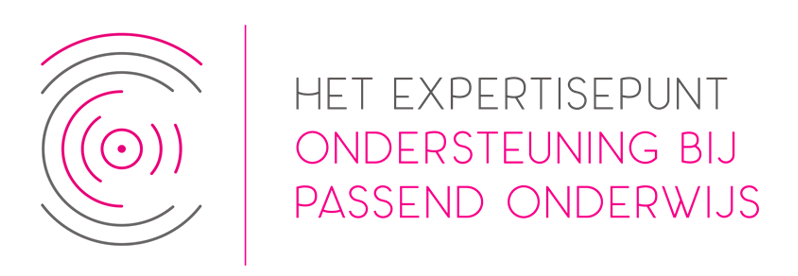 Intelligentie onderzoekVooraf.Alle basisscholen binnen samenwerkingsverband Zeeluwe worden geacht volgens het model ‘Handelingsgericht werken’ (Pameijer e.a.) te werken als het gaat om de zorg aan hun leerlingen.Wanneer een school vraagt om een IQ-onderzoek, zal dat onderzoek dan ook deel uitmaken van dit proces en aanvullende informatie dienen te geven om de volgende stap in het cyclisch proces te kunnen maken. Deze handelingsgerichte trajecten worden altijd op maat gemaakt op basis van de hulpvraag die onder de aanvraag van het onderzoek ligt.Na  een zorgvuldige intake, wordt in nauw overleg met school en ouders besloten welke stappen in het traject gezet gaan worden. Naast het onderzoek, adviesgesprek en voortgang- en/of evaluatiegesprek, kan dit ook bestaan uit; observatie, begeleiding bij de concrete vertaling richting de praktijk, het aanpassen van onderwijsprogramma, ondersteuning van leerling/leerkracht/RT-er/IB-er bij de geformuleerde onderwijs- en ondersteuningsbehoeften of andere vormen van begeleiding en ondersteuning.Het kan voor de onderzoeker handig zijn te weten welke noodzakelijke informatie al over de leerling beschikbaar is. Daarvoor is het formulier op de volgende bladzijden.U wordt vriendelijk gevraagd dit formulier te retourneren aan de onderzoeker waarmee u afspraken heeft gemaakt of aan mjanssens@hetexpertisepunt.nl De medewerkers die vanuit Het ExpertisePunt het intelligentieonderzoek afnemenzijn verbonden aan één van de scholen voor speciaal (basis) onderwijs uit het samenwerkingsverband Zeeluwe..Informatie intelligentieonderzoekHandtekeningGegevens leerlingGegevens leerlingNaam en achternaamAdresPostcode en woonplaatsGeboortedatumIn Nederland sinds (Indien van toepassing)TelefoonnummerE-mailGegevens schoolGegevens schoolNaamAdresPostcode en plaatsTelefoonnummerGegevens klas/groepGegevens klas/groepGroepGroepsgrootteGroepsverloop (schoolloopbaan)(Indien van toepassing ook vermelden evt. andere scholen)Is er sprake van schoolverzuim?Didactische leeftijdLeerkracht(en) en werkdagenEmail leerkracht(en)Intern begeleiderEmail intern begeleiderGegevens oudersGegevens oudersNaam oudersToestemming (hoe)Zijn de ouders gescheiden(Zo ja: hoe wordt de andere ouder op de hoogte gesteld?)GezinssamenstellingWelke taal wordt er in het gezin gesproken?VraagstellingVraagstellingWat is de aanleiding tot het afnemen van een IQ-onderzoek?Op welke vragen wilt u graag antwoord krijgen?Hulpvraag schoolHulpvraag oudersWelke problemen zijn met ouders/verzorgers besproken? Hoe reageren zij hierop?Zijn er eerdere onderzoeken bekend? (IQ)Is er sprake van een gediagnosticeerde (leer)stoornis?Zijn er andere instanties betrokken? (Denk aan therapieën, ondersteuning in de thuissituatie enz.)Persoonlijke gegevensPersoonlijke gegevensGaat de leerling graag naar school?Hoe is de stemming en het functioneren van de leerling over het algemeen?Hoe is de werkhouding en concentratie van de leerling?Hoe verlopen de sociale contacten van de leerling?Heeft de leerling nare dingen beleefd?Valt de leerling op in de groep?Hoe reageert de leerling zelf op de problemen?Wat zijn de sterke eigenschappen van de leerling?ProbleemsignaleringProbleemsignaleringOp welk gebied ligger er problemen of vragen?1.	Sociaal-emotionele ontwikkeling2.	Cognitieve en functieontwikkeling3.	Leerontwikkeling4.	WerkhoudingOp welk gebied ligger er problemen of vragen?1.	Sociaal-emotionele ontwikkeling2.	Cognitieve en functieontwikkeling3.	Leerontwikkeling4.	WerkhoudingGraag de hierboven ingevulde items kort toelichtenAnalyse van de onderwijsbehoeftenAnalyse van de onderwijsbehoeftenWelke factoren spelen volgens u een rol bij de gesignaleerde leer- en of gedragsproblemen? Te denken valt aan mogelijk oorzaken, bijvoorbeeld in de leerling, in de onderwijsleersituatie of in het gezin.Factoren die de problemen kunnen verlichten/verergeren/in stand houden.Genomen maatregelenGenomen maatregelenIs er extra begeleiding geboden op school of buiten school? Graag een omschrijving van de geboden hulp en het effect daarvan.Wat zijn de scores op de meest recente LVS-toetsen? (u kunt ook een uitdraai van het LVS meesturen en citoscores)Rekenen/wiskunde (welke toets, welke ruwe score)Technisch lezenBegrijpend lezenSpellingSociaal-emotioneelDatum: ______________________Naam: ______________________